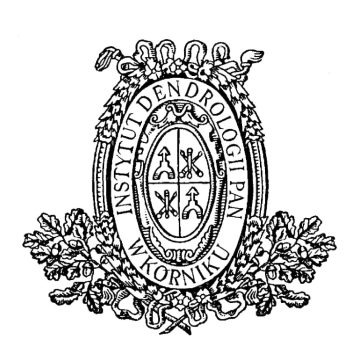 INSTYTUT DENDROLOGII      POLSKIEJ AKADEMII NAUK             62-035 KÓRNIK, ul. Parkowa 5,              tel. 61-8170-033;  fax. 61-8170-166;             www.idpan.poznan.pl      e-mail: idkornik@man.poznan.pl    OGŁOSZENIEO ZAMÓWIENIU NA WYKONANIE USŁUGI(zaproszenie do składania ofert)prowadzone zgodnie z regulaminem udzielania przez Instytut Dendrologii Polskiej Akademii Nauk zamówień wyłączonych ze stosowania przepisów ustawy Prawo zamówień publicznych z 11 września 2019 r. (Dz. U. z 2019 r. poz. 2019, z 2020 r. poz. 288, 875, 1492, 1517, 2275, 2320 z późn. zm.) o wartości nieprzekraczającej kwoty 130 000 zł netto. Przedmiotem postępowania jest dostawa i montaż mebli laboratoryjnych.Opis przedmiotu zamówienia:Przedmiotem postępowania jest dostawa i montaż (w tym podłączenie do czynników energetycznych) mebli laboratoryjnych w budynku Instytutu Dendrologii Polskiej Akademii Nauk.Dostarczone meble muszą być fabrycznie nowe, wykonane zgodnie ze szczegółowym opisem przedmiotu zamówienia, gotowe do użytku oraz ustawione w pomieszczeniach, w miejscach wskazanych przez Zamawiającego. Zamawiający wymaga, aby oferowane meble były objęte co najmniej 24 miesięcznym okresem gwarancji obejmującej wszelkie wady konstrukcyjne 
i materiałowe, a także wady w funkcjonowaniu i możliwości regulacji dostarczonych mebli. Meble muszą być przeznaczone do intensywnej eksploatacji w pomieszczeniach laboratoryjnych i technicznych. Konstrukcja winna być wykonana staranie 
z dużą dbałością o szczegóły, z materiałów wysokiej jakości. Zamawiający wymaga, aby oferowany przedmiot zamówienia spełniał wszystkie wymagania odpowiednich dokumentów normatywnych potwierdzających jakość i bezpieczeństwo użytkowania oraz wymaga, aby Wykonawca posiadał dla oferowanego przedmiotu zamówienia certyfikaty (stosowanie systemu zarządzania środowiskiem) i atesty (spełnienie wymagań laboratoryjnych), pod rygorem odrzucenia ofert jako niespełniającej minimalnych wymagań swz. Certyfikaty 
i atesty powinny być wystawione przez niezależną jednostkę uprawnioną do wydawania tego rodzaju zaświadczeń. Dokumenty te Wykonawca będzie zobowiązany przedstawić 
w oryginale lub kopii potwierdzonej za zgodność z oryginałem — na każde żądanie Zamawiającego.Szczegółowa specyfikacja:Pomieszczenie A115Stół przyścienny (U-kształtny), 1 szt.:o wymiarach: (szer. x gł. x wys.) 2200 x 750 x 900 mm. Blat wykonany jest z laminatu 
gr. 36mm w kolorze czarnym. Cała konstrukcja stołu oparta na stelażach nośnych wykonanych z wysokogatunkowej stali o profilach zamkniętych, pokrytych proszkową farbą zakończonymi wibroizolatorami – typoszereg A. Przestrzeń pod blatem wolna od zabudowy. Na ścianie 300mm nad blatem na całej długości znajduje się listwa laminowana gr. 18mm 
w kolorze czarnym. Listwa wykonana z laminatu o zagęszczonej strukturze z doklejką PCV 
o grubości 2 mm.	Stół przyścienny (U-kształtny), 1 szt.:o wymiarach: (szer. x gł. x wys.) 4904 x 750 x 900 mm. Blat wykonany jest z laminatu 
gr. 36mm w kolorze czarnym. Cała konstrukcja stołu oparta na stelażach nośnych wykonanych z wysokogatunkowej stali o profilach zamkniętych, pokrytych proszkową farbą zakończonymi wibroizolatorami – typoszereg A. Przestrzeń pod blatem wolna od zabudowy. Na ścianie 300mm nad blatem na całej długości znajduje się listwa laminowana gr. 18mm 
w kolorze czarnym. Listwa wykonana z laminatu o zagęszczonej strukturze z doklejką PCV 
o grubości 2 mm.Stół przyścienny (U-kształtny), 1 szt.:o wymiarach: (szer. x gł. x wys.) 1230 x 750 x 900 mm. Blat wykonany jest z laminatu 
gr. 36mm w kolorze czarnym. Cała konstrukcja stołu oparta na stelażach nośnych wykonanych z wysokogatunkowej stali o profilach zamkniętych, pokrytych proszkową farbą zakończonymi regulowanymi nóżkami z tworzywa sztucznego z możliwością poziomowania oraz regulacji wysokości – typoszereg A. Przestrzeń pod blatem wolna od zabudowy. 
Na ścianie 300mm nad blatem na całej długości znajduje się listwa laminowana gr. 18mm 
w kolorze czarnym. Listwa wykonana z laminatu o zagęszczonej strukturze z doklejką PCV 
o grubości 2 mm.Szafa laminowana, 1 szt.:o wymiarach: (szer. x gł. x wys.) 900 x 400 x 2000 mm. Szafa dwudrzwiowa, drzwi pełne. Szafa wyposażona w 5 półek. Całość wykonana z laminatu o zagęszczonej strukturze 
z doklejką PCV o grubości 2 mm.	Półka naścienna, 3 szt.:o wymiarach: (szer. x gł.) 1500 x 300 mm. Półka naścienna osadzona na kątownikach wykonana z laminatu gr.18mm o zagęszczonej strukturze z doklejką PCV o grubości 2 mm. Półka wyposażona w oświetlenie LED. Pomieszczenie B15Stół przyścienny, 1 szt.:o wymiarach: (szer. x gł. x wys.) 3247 x 720 x 900 mm. Blat wykonany jest z laminatu postforming gr. 38mm. Cała konstrukcja stołu oparta na stelażach nośnych wykonanych 
z wysokogatunkowej stali o profilach zamkniętych, pokrytych proszkową farbą zakończonymi regulowanymi nóżkami z tworzywa sztucznego z możliwością poziomowania oraz regulacji wysokości – typoszereg A. Przestrzeń pod blatem zabudowana jest 
1x kontenerkiem 500 z 3 szufladami, 1x kontenerkiem 500 z 5 szufladami oraz kontenerkiem jednodrzwiowym 500 z półką. Kontenerki i szuflady wykonane z laminatu o zagęszczonej strukturze z doklejką PCV o grubości 2 mm. Na ścianie nad stołem znajdują się szafki naścienne z drzwiami pełnymi. Ciąg szafek składa się z dwóch rzędów wysokości 600 mm każdy. Szafki wyposażone w półkę z możliwością regulacji wysokości. Szafki wykonane 
z laminatu o zagęszczonej strukturze z doklejką PCV o grubości 2 mm.Stół przyścienny, 1 szt.:o wymiarach: (szer. x gł. x wys.) 1350 x 720 x 900 mm. Blat wykonany jest z laminatu postforming gr. 38mm. Cała konstrukcja stołu oparta na stelażach nośnych wykonanych 
z wysokogatunkowej stali o profilach zamkniętych, pokrytych proszkową farbą zakończonymi regulowanymi nóżkami z tworzywa sztucznego z możliwością poziomowania oraz regulacji wysokości – typoszereg A. Przestrzeń pod blatem wolna od zabudowy.Stół przyścienny, 1 szt.:o wymiarach: (szer. x gł. x wys.) 1200 (1000) x 750 x 900 mm. Blat wykonany jest 
z mieszanki żywic fenolitycznych bez podniesionego obrzeża gr. 16mm. W blacie umieszczony jest 2x zlew ceramiczny 445x445mm. Z blatu przy zlewach wyprowadzona jest armatura handlowa c/z woda z mieszaczem i wyciągana wylewką, wspólna dla obu zlewów. Cała konstrukcja stołu oparta na stelażach nośnych wykonanych z wysokogatunkowej stali 
o profilach zamkniętych, pokrytych proszkową farbą zakończonymi regulowanymi nóżkami 
z tworzywa sztucznego z możliwością poziomowania oraz regulacji wysokości – typoszereg A. Przestrzeń pod blatem zabudowana jest szafką dwudrzwiową instalacyjną wykonaną 
z laminatu o zagęszczonej strukturze z doklejką PCV o grubości 2 mm. Ma ścianie nad jednym zlewem znajduje się laboratoryjny ociekacz kołkowy wykonany z tworzywa.Stół przyścienny, 1 szt.:o wymiarach: (szer. x gł. x wys.) 1000 x 750 x 900 mm. Blat wykonany jest z mieszanki żywic fenolitycznych bez podniesionego obrzeża gr. 16mm. Cała konstrukcja stołu oparta na stelażach nośnych wykonanych z wysokogatunkowej stali o profilach zamkniętych, pokrytych proszkową farbą zakończonymi regulowanymi nóżkami z tworzywa sztucznego 
z możliwością poziomowania oraz regulacji wysokości – typoszereg A. Przestrzeń pod blatem zabudowana jest szafką jednodrzwiową 1000 z 3 szufladami. Szafka i szuflady wykonane 
z laminatu o zagęszczonej strukturze z doklejką PCV o grubości 2 mm. Ścięty narożnik.Półka naścienna, 1 szt.:o wymiarach: (szer. x gł.) 2850 x 350 mm. Półka naścienna osadzona na kątownikach wykonana z laminatu gr.18mm o zagęszczonej strukturze z doklejką PCV o grubości 2 mm.Szafki naścienne, 1 szt.:o wymiarach: (szer. x gł. x wys.) 2100 x 450 x 1050 mm. Szafki składają się z 4x szafek 500 z drzwiami pełnymi. Ciąg szafek składa się z dwóch rzędów: jeden wysokości 600mm, 
drugi wysokości 450. Szafki wykonane z laminatu o zagęszczonej strukturze z doklejką PCV o grubości 2 mm.Regał naścienny, 1 szt.:	o wymiarach: (szer. x gł. x wys.) 500 x 350 x 400 mm. Szafka naścienny na segregatory otwarty. Regał wykonany z laminatu o zagęszczonej strukturze z doklejką PCV o grubości 
2 mm. Stół przyścienny pod wirówkę, 1 szt.:o wymiarach: (szer. x gł. x wys.) 710 x 710 x 600mm. Blat wykonany jest z laminatu 
gr. 38mm kolor biały połysk. Cała konstrukcja stołu oparta na stelażach nośnych wykonanych z wysokogatunkowej stali o profilach zamkniętych, pokrytych proszkową farbą zakończonymi regulowanymi nóżkami z tworzywa sztucznego z możliwością poziomowania oraz regulacji wysokości – typoszereg A. Przestrzeń pod blatem wolna od zabudowy. 
Stół wyposażony w półkę podblatową wykonaną z laminatu o zagęszczonej strukturze z doklejką PCV o grubości 2 mm.Pomieszczenie A107Szafa laminowana, 1 szt.:	o wymiarach: (szer. x gł. x wys.) 1000 x 600 x 2500 mm. Szafa dwudrzwiowa, drzwi pełne. Szafa wyposażona w 5 półek. Całość wykonana z laminatu o zagęszczonej strukturze 
z doklejką PCV o grubości 2 mm. Stół przyścienny, 1 szt.:	o wymiarach: (szer. x gł. x wys.) 2000 x 600 x 720mm. Blat wykonany jest z laminatu 
gr. 38mm z doklejką PCV gr. 2mm. Cała konstrukcja stołu oparta na stelażach nośnych wykonanych z wysokogatunkowej stali o profilach zamkniętych, pokrytych proszkową farbą zakończonymi regulowanymi nóżkami z tworzywa sztucznego z możliwością poziomowania oraz regulacji wysokości – typoszereg A. Przestrzeń pod blatem zabudowana jest 
1x kontenerkiem 400 z 3 szufladami oraz miejscem na nogi. Kontenerek gł. 600mm. Kontenerek i szuflady wykonane z laminatu o zagęszczonej strukturze z doklejką PCV 
o grubości 2 mm.Szafki naścienne, 1 szt.:	o wymiarach: (szer. x gł. x wys.) 1400 x 300 x 1000 mm. Szafki składają się z 1x szafka 1000 z drzwiami pełnymi i 3 półkami oraz 1x szafka 400 z drzwiami pełnymi i 2 półkami. Szafki wykonane z laminatu o zagęszczonej strukturze z doklejką PCV o grubości 2 mm. Stół wyspowy, 1 szt.:	o wymiarach: (szer. x gł. x wys.) 2500 x 1300 x 870mm. Blat wykonany jest z laminatu postforming gr. 38mm. Cała konstrukcja stołu oparta na stelażach nośnych wykonanych 
z wysokogatunkowej stali o profilach zamkniętych, pokrytych proszkową farbą zakończonymi regulowanymi nóżkami z tworzywa sztucznego z możliwością poziomowania oraz regulacji wysokości – typoszereg A. Przestrzeń pod blatem zabudowana jest 4x szafką jednodrzwiową 1000 z jedną długą szufladą. Szafki i szuflady wykonane z laminatu 
o zagęszczonej strukturze z doklejką PCV o grubości 2 mm. Stół wyposażony jest 
w nadstawkę jednopoziomową na długości 600mm.Nadstawka wykonana ze stali ocynkowanej o grubości 1,5 mm malowanej proszkowo farbą epoksydową chemoodporną. Kolumna nadstawki posiada następujące wymiary 160 x 65 x 800 mm. Na półce nadstawki 550m od blatu znajduje się szafka laminowana przelotowa z drzwiami przeszklonymi 600x400x1000mm. Nadstawka wyposażona w gniazda prądowe 230V IP54 w ilości 2szt. 
na kolumnę (w sumie 4 szt.) Szafka wyposażona w oświetlenie LED (umieszczone pod szafką).Stół przyścienny, 1 szt.:	o wymiarach: (szer. x gł. x wys.) 2000 x 600 x 720mm. Blat wykonany jest z laminatu 
gr. 38mm z doklejką PCV gr. 2mm. Cała konstrukcja stołu oparta na stelażach nośnych wykonanych z wysokogatunkowej stali o profilach zamkniętych, pokrytych proszkową farbą zakończonymi regulowanymi nóżkami z tworzywa sztucznego z możliwością poziomowania oraz regulacji wysokości – typoszereg A. Przestrzeń pod blatem zabudowana jest 
1x kontenerkiem 400 z 3 szufladami oraz miejscem na nogi. Kontenerek gł. 600mm. Kontenerek i szuflady wykonane z laminatu o zagęszczonej strukturze z doklejką PCV 
o grubości 2 mm. Szafki naścienne, 1 szt.:	o wymiarach: (szer. x gł. x wys.) 2000 x 300 x 1000 mm. Szafki składają się z 2x szafek 1000 z drzwiami pełnymi i 2 półkami. Szafki wykonane z laminatu o zagęszczonej strukturze 
z doklejką PCV o grubości 2 mm. Szafa laminowana, 1 szt.:	o wymiarach: (szer. x gł. x wys.) 1000 x 600 x 2500 mm. Szafa dwudrzwiowa, drzwi pełne. Szafa wyposażona w 5 półek. Całość wykonana z laminatu o zagęszczonej strukturze 
z doklejką PCV o grubości 2 mm. Szafa laminowana, 1 szt.:	o wymiarach: (szer. x gł. x wys.) 500 x 600 x 2500 mm. Szafa dwudrzwiowa, drzwi pełne. Szafa wyposażona w 5 półek. Całość wykonana z laminatu o zagęszczonej strukturze 
z doklejką PCV o grubości 2 mm. Stół przyścienny, 1 szt.:o wymiarach: (szer. x gł. x wys.) 1600 x 700 x 870 mm. Blat wykonany jest z mieszanki żywic fenolitycznych bez podniesionego obrzeża gr. 16mm. W blacie umieszczony jest 
2x zlew ceramiczny 445x445mm. Z blatu przy zlewach wyprowadzona jest armatura handlowa c/z woda z mieszaczem i wyciągana wylewką, wspólna dla obu zlewów. Cała konstrukcja stołu oparta na stelażach nośnych wykonanych z wysokogatunkowej stali 
o profilach zamkniętych, pokrytych proszkową farbą zakończonymi regulowanymi nóżkami 
z tworzywa sztucznego z możliwością poziomowania oraz regulacji wysokości – typoszereg A. Przestrzeń pod blatem zabudowana jest szafką dwudrzwiową instalacyjną 1100 oraz 
1x szafką jednodrzwiową 400. Szafki wykonane z laminatu o zagęszczonej strukturze 
z doklejką PCV o grubości 2 mm.Pomieszczenie B4Stół przyścienny, 1 szt.:o wymiarach: (szer. x gł. x wys.) 2817 x 750 x 900 mm. Blat wykonany jest z laminatu postforming gr. 38mm. Cała konstrukcja stołu oparta na stelażach nośnych wykonanych 
z wysokogatunkowej stali o profilach zamkniętych, pokrytych proszkową farbą zakończonymi regulowanymi nóżkami z tworzywa sztucznego z możliwością poziomowania oraz regulacji wysokości – typoszereg A. Przestrzeń pod blatem zabudowana jest 
2x kontenerkiem 400x600x650 z 4 szufladami (1x niska, 3x wysoka) oraz kontenerkiem jednodrzwiowym 400x600x650 z półką. Kontenerki i szuflady wykonane z laminatu 
o zagęszczonej strukturze z doklejką PCV o grubości 2 mm.Szafki naścienne, 1 szt.:o wymiarach: (szer. x gł. x wys.) 4000 x 350 x 600 mm. Szafki naścienne z drzwiami pełnymi (6x 600mm oraz 1x 400mm). Szafki wyposażone w półkę z możliwością regulacji wysokości. Szafki wykonane z laminatu o zagęszczonej strukturze z doklejką PCV o grubości 2 mm.Szafki naścienne, 1 szt.:o wymiarach: (szer. x gł. x wys.) 4000 x 350 x 600 mm. Szafki naścienne z drzwiami pełnymi (6x 600mm oraz 1x 400mm). Szafki wyposażone w dwie półki z możliwością regulacji wysokości. Szafki wykonane z laminatu o zagęszczonej strukturze z doklejką PCV o grubości 2 mm.Stół przyścienny pod wirówkę, 1 szt.:o wymiarach: (szer. x gł. x wys.) 650 x 730 x 750mm. Blat wykonany jest z laminatu postforming gr. 38mm. Cała konstrukcja stołu oparta na stelażach nośnych wykonanych 
z wysokogatunkowej stali o profilach zamkniętych, pokrytych proszkową farbą zakończonymi regulowanymi nóżkami z tworzywa sztucznego z możliwością poziomowania oraz regulacji wysokości – typoszereg A. Przestrzeń pod blatem wolna od zabudowy. Stół wyposażony w półkę podblatową wykonaną z laminatu o zagęszczonej strukturze z doklejką PCV o grubości 2 mm.Stół wagowy lekki, 1 szt.:o wymiarach (szer. x gł. x wys.) 650 x 750 x 800 mm. Konstrukcja stołu wsparta na dwóch niezależnych stelażach, jednym, stabilnym wykonanym z profilu zamkniętego o przekroju minimum 80 x 40 mm stanowiącym formę estetycznej obudowy, drugim zupełnie niezależnym z profilu minimum 25 x 25 mm. Na stelażu umieszczona jest płyta wagowa antywibracyjna wykonana z granitu posadowiona na plastycznych elastomerach powodujących tłumienie drgań o wymiarze 450 x 450 mm. Oba stelaże posiadają osobny 
i niezależny system poziomowania w zakresie od 0 – 50 mm. Płyta antywibracyjna również posiada system umożliwiający jej poziomowanie niezależne od stelaża. Całość zestawu przykryta jest blatem z laminatu. Półka naścienna, 1 szt.:o wymiarach: (szer. x gł.) 2900 x 300 mm. Półka naścienna osadzona na kątownikach wykonana z laminatu gr.18mm o zagęszczonej strukturze z doklejką PCV o grubości 2 mm.Termin realizacji: do 6 tygodni od dnia podpisania umowy.Wykonawca zobowiązany jest do przeprowadzenia szkolenia pracowników w zakresie użytkowania, obsługi i konserwacji systemów.Zamawiający dopuszcza dostawę mebli montowanych w siedzibie Zamawiającego. Wykonawca jest zobowiązany do usunięcia wszelkich odpadów i nieczystości będących efektem dostaw i prac związanych z instalowaniem mebli i wyposażenia w ich miejscach docelowych. Wykonawca wybrany w niniejszym postępowaniu zobowiązany jest przed przystąpieniem do realizacji zamówienia dokonać wizji lokalnej pomieszczeń, w których ma znajdować się wyposażenie i przeprowadzić we własnym zakresie niezbędne pomiary, szczególnie dla potrzeb transportu mebli o dużych wymiarach. Wykonawca którego oferta zostanie wybrana jako najkorzystniejsza, zobowiązany będzie dostarczyć do siedziby Zamawiającego w ciągu 5 dni od przeprowadzenia wizji lokalnej, wizualizacji zaproponowanych mebli. Pomiary należy przeprowadzić w terminie do 3 dni licząc od dnia przekazania przez Zamawiającego (w formie elektronicznej na wskazany adres e-mail 
w ofercie) Wykonawcy informacji o najwyżej ocenionej ofercie.W przypadku gdy Wykonawca, którego oferta zostanie wybrana jako najkorzystniejsza, zamierza realizować przedmiot zamówienia przy pomocy podwykonawców zobowiązany będzie podać pisemnie przed przystąpieniem do wykonania zamówienia, nazwy albo imiona 
i nazwiska oraz dane kontaktowe podwykonawców i osób do kontaktu z nimi. Wykonawca zobowiązany będzie także do pisemnego powiadamiania Zamawiającego o wszelkich zmianach danych dot. podwykonawców w trakcie realizacji zamówienia oraz przekazywać informacje na temat nowych podwykonawców, którym w późniejszym okresie zamierza powierzyć realizację części zamówienia.Termin realizacji zamówienia – do 6 tygodni od daty podpisania umowy.Termin związania ofertą – 14 dni.Oferty wg wzoru stanowiącego załącznik nr 1 powinny zawierać proponowaną cenę na wszystkie elementy zamówienia ujęte w opisie.Przed podpisaniem umowy Wykonawca dostarczy oświadczenie (załącznik nr 2), 
o spełnieniu warunków udziału w postępowaniu.Cenę za wykonanie zamówienia Wykonawca określi w złotych z dokładnością do dwóch miejsc po przecinku na wszystkie elementy zamówienia. Zamawiający w celu ustalenia, czy oferta zawiera rażąco niską cenę w stosunku do przedmiotu zamówienia, może zwrócić się do Wykonawcy o udzielenie w określonym terminie wyjaśnień dotyczących elementów oferty mających wpływ na wysokość ceny. Zastosowanie przez Wykonawcę stawki podatku VAT od towarów i usług niezgodnego z przepisami ustawy o podatku od towarów i usług oraz podatku akcyzowego z 11.03.2004 r. (Dz. U. 04.54.535 z póź. zm.) spowoduje odrzucenie oferty. Cena powinna zawierać wszystkie koszty realizacji zamówienia.Jedynym kryterium wyboru oferty jest cena brutto. Za najkorzystniejszą ofertę uznana zostanie ważna oferta z najniższą ceną.Okres gwarancji objęty niniejszym postepowaniem wynosi 24 pełnych miesięcy liczony od dnia podpisania bez zastrzeżeń protokołu odbioru końcowego robót, 
a w przypadku stwierdzenia usterek, od dnia podpisania protokołu odbioru końcowego robót zawierającego potwierdzenie usunięcia usterek. W okresie gwarancji Wykonawca ma obowiązek bezpłatnego usunięcia wszelkich wad, jakie wystąpią 
w przedmiocie umowy, w terminie nie dłuższym niż 14 dni liczonych od dnia ich zgłoszenia, z zastrzeżeniem że w przypadku niewywiązania się Wykonawcy 
z obowiązku usunięcia wad, Zamawiający będzie uprawniony do dokonania usunięcia wad na koszt i ryzyko Wykonawcy, po uprzednim wezwaniu Wykonawcy 
i wyznaczeniu dodatkowego terminu nie krótszego niż 14 dni roboczych.Gwarancją nie są objęte wady powstałe wskutek niewłaściwego użytkowania, niewłaściwej konserwacji, uszkodzeń mechanicznych powstałych z winy Zamawiającego, zdarzeń losowych.Z wykonawcą, którego oferta zostanie uznana za najkorzystniejszą zostanie podpisana umowa (załącznik nr 4). Prace będą prowadzone w obiekcie czynnym, w związku z czym Wykonawca ma obowiązek:zorganizować wszystkie prace remontowe w sposób nie narażający innych pracowników pracujących w budynku na niebezpieczeństwa i uciążliwości wynikające z prowadzonych robót z jednoczesnym zastosowaniem szczególnych środków ostrożności m. in. takich jak wydzielenie i oznakowanie miejsc niebezpiecznych;zapewnić swobodne i bezpieczne dojścia dla pracowników i petentów przebywających w budynku;zapewnić  swobodny dostęp do instalacji i urządzeń podlegających konserwacji i wymagających regulacji parametrów;prowadzić realizację w sposób zapewniający ciągłą możliwość użytkowania obiektu oraz zabezpieczyć remontowane pomieszczenia w sposób uniemożliwiający rozprzestrzenianie i roznoszenie pyłów, kurzu i resztek materiałów budowlanych oraz każdorazowo po zakończonym dniu pracy posprzątać korytarz i hol.Zamawiający zastrzega sobie prawo unieważnienia postępowania bez podania przyczyny. Od tej decyzji nie przysługują środki odwoławcze.Miejsce oraz termin składania i otwarcia ofert: oferty należy składać w zamkniętych kopertach z dopiskiem: „Oferta cenowa na dostawę i montaż mebli laboratoryjnych - 
nr 2022/130000/21” do 20 października 2022 roku w holu Instytutu (skrzynki podawczej) do godz. 1300 lub przesłać pocztą elektroniczną na adres: idadmin@man.poznan.pl.Wynik postępowania zostanie ogłoszony na stronie internetowej Zamawiającego: www.idpan.poznan.pl/bip.Osobą do kontaktu w sprawie zamówienia pod względem formalno-proceduralnym  jest mgr inż. Radosław Rakowski tel. 575 771 655; e-mail: idadmin@man.poznan.pl 
w godzinach od 730 do 1530.Załączniki:Nr 1 wzór ofertyNr 2 wzór oświadczenia			                             Nr 3 wzór umowy                                                                            Nr 4 klauzula RODODyrektor Instytutu DendrologiiPolskiej Akademii Naukprof. dr hab. inż. Andrzej M. JagodzińskiKórnik, dnia 13.10.2022 r.Zał. nr 1	do ogłoszenia o zamówienie z 13.10.2022 r.Kórnik, ………..2022 r.OFERTA  (wzór)Nazwa Wykonawcy: ……………………………..Adres Wykonawcy: ……………………………….Tel. nr: ……………………………………………E-mail: …………………………………………..Data …………………………..Do Instytutu Dendrologii Polskiej Akademii Naukw  K ó r n i k uul. Parkowa 562-035 KórnikPrzedstawiam swoją ofertę dotyczącą ogłoszenia o zamówieniu na dostawę i montaż mebli laboratoryjnych w pomieszczeniach Instytutu Dendrologii Polskiej Akademii Nauk 
w Kórniku.Dostawa i montaż mebli w pomieszczeniach A115, A107, B15, B4:Przedstawiam swoją ofertę na dostawę i montaż mebli laboratoryjnych w pomieszczeniach Instytutu Dendrologii Polskiej Akademii Nauk za kwotę:………………………zł netto tj. ……………………………….…. zł. bruttoProponuję produkt równoważny*…………………………………………………….Gwarancja:  Oświadczamy, że zapoznaliśmy się ze treścią ogłoszenie i nie wnosimy do niej zastrzeżeń.Oświadczamy, że uważamy się za związanych niniejszą ofertą na czas wskazany 
w ogłoszeniu – tj. na okres 7 dni.Załącznikami do niniejszej oferty są:a/ ............................................................................................................................................b/ ............................................................................................................................................itd.                                                                                                                       ____________________________________________podpis i pieczątka upoważnionego/  upoważnionych  przedstawiciela / przedstawicieli wykonawcy           Zał. nr 2		do ogłoszenia o zamówienie z 13.10.2022 r.……………………………………………………………………..Pieczęć adresowa firmy WYKONAWCYOświadczenieo spełnieniu warunków udziału w postępowaniu Składając ofertę w postępowaniu o udzielenie zamówienia publicznego oświadczam, jako upoważniony reprezentant WYKONAWCY, że /spełniamy – nie spełniamy/* warunki udziału 
w postępowaniu w ten sposób, że: /Posiadamy – nie posiadamy/* uprawnienia do wykonywania określonej działalności 
lub czynności;/Posiadamy – nie posiadamy/* niezbędną wiedzę i doświadczenie;/Dysponujemy – nie dysponujemy/* potencjałem technicznym i osobami zdolnymi 
do wykonania zamówienia;Znajdujemy się w sytuacji ekonomicznej i finansowej /zapewniającej – nie zapewniającej/* wykonanie zamówienia.………………………………………………………       (Miejsce i data)....................................................................................Podpisy i pieczęć osób (osoby) uprawnionych (uprawnionej) do występowania w obrocie prawnym, reprezentowania Wykonawcy, składania oświadczeń w jego imieniu* - niepotrzebne skreślićZał. nr 3	do ogłoszenia o zamówienie z 13.10.2022 r.WzórUMOWA NR …/2022zawarta w dniu ……………. r. w Kórniku, pomiędzy Instytutem Dendrologii Polskiej Akademii Nauk mającym siedzibę przy ulicy Parkowej 5 w Kórniku, zwanym dalej w tekście Zamawiającym reprezentowanym przez Dyrektora Instytutu prof. dr. hab. inż. Andrzeja M. Jagodzińskiego, zwanym w dalszej treści umowy ZAMAWIAJĄCYM, a……………………………………………………………………………….., zwanym dalej 
w tekście Wykonawcą reprezentowanym przez:§ 1Wobec wyboru WYKONAWCY przez ZAMAWIAJĄCEGO po przeprowadzeniu postępowania w trybie zapytania ofertowego z ogłoszeniem na stronie internetowej, strony zawierają umowę o następującej treści:Wykonawca zobowiązuje się dostarczyć i zamontować meble laboratoryjne zgodnie 
z ofertą Wykonawcy z dnia …………. r. (zał. nr 1).Zamawiający zobowiązuje się zapłacić Wykonawcy wynagrodzenie nie wyższe 
niż ……………… zł. brutto, (słownie: ………………….) wyliczone na podstawie kosztorysu powykonawczego wg cen zaproponowanych w ofercie wykonawcy.Rozliczenie za wykonane roboty nastąpi fakturą na podstawie protokołu odbioru końcowego po zakończeniu robót i przekazaniu przedmiotu umowy do użytkowania.Zamawiający nie przewiduje udzielania Wykonawcy zaliczek. Należność będzie realizowana z konta Zamawiającego na konto Wykonawcy wskazane 
w fakturze.§ 2Termin rozpoczęcia robót objętego umową ustala się na …………. r., a termin zakończenia do ……………. r.§ 3Strony wyznaczają niniejszym swoich przedstawicieli uprawnionych do podejmowania decyzji w zakresie wyznaczonym przez § 1 tej umowy.Przedstawicielem ZAMAWIAJĄCEGO będzie …………………….Przedstawicielem WYKONAWCY będzie…………………………§ 4Wykonawca zobowiązuje się w czasie trwania umowy zapewnić należyty ład, porządek, przestrzeganie przepisów bhp, ochronę znajdujących się tam obiektów, sieci oraz urządzeń uzbrojenia terenu i utrzymania ich w należytym stanie technicznym.§ 5Wykonawca zobowiązuje się wykonać przedmiot umowy z materiałów własnych spełniających wymagania dla mebli laboratoryjnych, to jest posiadać odpowiednie certyfikaty na znak bezpieczeństwa, być zgodne z kryteriami technicznymi określonymi w Polskich. § 61. Strony postanawiają, że obowiązującą formą odszkodowania będą kary umowne.2. Kary te będą naliczane w następujących przypadkach i wysokościach:2.1. WYKONAWCA zapłaci ZAMAWIAJĄCEMU kary umowne:a) w przypadku nieterminowego wykonania usługi bądź odmowy wykonania zleconych usług w wysokości 0,5% wartości zamówienia netto za każdy dzień opóźnienia ponad termin określony w § 2 ust. 1 umowy. Kary umowne nie będą naliczane, gdy przyczyną nieterminowego wykonania umówionej usługi bądź odmowy wykonania usługi będzie zmiana technologii wykonania zleconych usług, na żądanie ZAMAWIAJĄCEGO, nie akceptowane przez WYKONAWCĘ, a ZAMAWIAJĄCY zostanie uprzedzony o takim fakcie przez WYKONAWCĘ,b) za zwłokę w usuwaniu wad stwierdzonych przy odbiorze lub w okresie gwarancjiw wysokości 0,5% całkowitej wartości umowy, za każdy dzień zwłoki, licząc od dnia wyznaczonego lub umówionego na usunięcie tych wad.2.2. Łączna wysokość kar umownych nie może przekroczyć 10% wynagrodzenia umownego.2.3. Zamawiający zapłaci WYKONAWCY kary umowne za zwłokę w dokonaniu odbioru w wysokości 0,5% za każdy dzień zwłoki, licząc od dnia następnego po dniu, w którym odbiór miał zostać zakończony.3. Strony zastrzegają sobie prawo dochodzenia odszkodowania uzupełniającego,przekraczającego wysokość naliczonych kar umownych do wysokości rzeczywiścieponiesionej szkody.4. WYKONAWCA nie może przenosić na rzecz osób trzecich jakichkolwiek wierzytelnościwynikających lub związanych z tą umową bez pisemnej zgody ZAMAWIAJĄCEGO.§ 7Przedmiotem odbioru końcowego prac będzie: całość zadania zgodnie z § 1 niniejszej umowy. Odbiór końcowy odbędzie się w obecności przedstawicieli stron umowy.§ 8Strony ustalają następujące zasady odbioru przedmiotu umowy:Wykonawca zgłasza Zamawiającemu gotowość do odbioru na co najmniej 1 dzień przed datą odbioru.Jeżeli w trakcie odbioru zostaną stwierdzone wady i usterki dające się usunąć, 
to Zamawiający może odmówić odbioru wyznaczając termin ich usunięcia.W przypadku stwierdzenia podczas odbioru wystąpienia wad nie nadających się 
do usunięcia, Zamawiający może:obniżyć odpowiednio wynagrodzenie, jeżeli wady te nie uniemożliwiają użytkowania obiektu,odstąpić od umowy albo żądać wykonania przedmiotu umowy po raz drugi.Wszelkie czynności podczas dokonywania odbioru jak i terminy wyznaczone na usunięcie usterek i wad będą zawarte w protokole odbioru podpisanym przez upoważnionych przedstawicieli Zamawiającego i Wykonawcy.O fakcie usunięcia wad i usterek Wykonawca zawiadomi Zamawiającego, żądając jednocześnie wyznaczenia terminu odbioru robót w zakresie uprzednio zakwestionowanym jako wadliwym.Zamawiający w trakcie czynności odbioru może przerwać te czynności, jeśli stwierdzone wady i usterki uniemożliwiają użytkowanie obiektu - do czasu usunięcia ich.Zamawiający wyznacza terminy przeglądu obiektu po odbiorze w okresie rękojmi (gwarancji) a w razie stwierdzenia wad i usterek wyznacza termin usunięcia tych wad.§ 9Strony ustalają, że odpowiedzialność Wykonawcy z tytułu rękojmi za wady w odniesieniu 
do przedmiotu umowy zostaje rozszerzona poprzez gwarancję Wykonawcy udzieloną 
na dostawę i montaż mebli laboratoryjnych na okres 24 miesięcy. Pisemną gwarancję Wykonawca dostarczy Zamawiającemu najpóźniej w dniu ostatecznego odbioru robót.§ 10Zamawiający dokona zapłaty wynagrodzenia Wykonawcy według wystawianych przez niego lub podwykonawcę faktur w terminie 14 dni od daty jej doręczenia.§ 11W razie zwłoki w zapłacie swoich należności strony zobowiązują się do zapłaty odsetek zaopóźnienie.§ 12Wszelkie zmiany jakie strony chciałyby wprowadzić do ustaleń wynikających z niniejszejumowy, wymagają formy pisemnej i zgody obu stron pod rygorem nieważności.§ 13Zamawiającemu przysługuje prawo do odstąpienia od umowy w następujących przypadkach:Wykonawca nie rozpoczął robót lub przerwał roboty i ich nie wznowił, mimo wezwań Zamawiającego, przez okres dłuższy niż 7 dni.W razie wystąpienia istotnej zmiany okoliczności powodującej, że wykonanie umowy 
nie leży w interesie publicznym, czego nie można było przewidzieć w chwili zawarcia umowy. Zamawiający może odstąpić od umowy w terminie 1 miesiąca od powzięcia wiadomości o powyższych okolicznościach.Ogłoszenia upadłości Wykonawcy lub rozwiązania firmy Wykonawcy, bądź wydania nakazu zajęcia majątku Wykonawcy.W razie gdy Zamawiający nie uzyska dotacji od podmiotów, u których ubiega się 
o dofinansowanie.§ 14W sprawach nie uregulowanych niniejszą umową mają zastosowanie przepisy Kodeksu Cywilnego.§ 15Umowę sporządzono w 2 egzemplarzach, po 1 egz. dla każdej ze stron.§ 16Zgodnie z art. 13 ust. 1 i 2 rozporządzenia Parlamentu Europejskiego i Rady (2016/679 z dnia 27 kwietnia 2016 r. w sprawie ochrony osób fizycznych w związku z przetwarzaniem danych osobowych i w sprawie swobodnego przepływu takich danych oraz uchylenia dyrektywy 95/46/WE), dalej RODO informuję że:Administratorem Pani/Pana danych osobowych jest Instytut Dendrologii Polskiej Akademii Nauk z siedzibą w Kórniku przy ulicy Parkowej nr 5.W sprawach związanych z Pani/Pana danymi proszę kontaktować się z Inspektorem Ochrony Danych, kontakt pisemny za pomocą poczty tradycyjnej na adres Instytut Dendrologii PAN ul. Parkowa 5, 62-035 Kórnik lub pocztą elektroniczną na adres email: iod.idpan@man.poznan.pl.Pani/Pana dane osobowe przetwarzane będą na podstawie art. 6 ust. 1 lit. c RODO w celu prowadzenia przedmiotowego postępowania o udzielenie zamówienia publicznego oraz zawarcia umowy, a podstawą prawną ich przetwarzania jest obowiązek prawny stosowania sformalizowanych procedur udzielania zamówień publicznych spoczywający 
na Zamawiającym.Obiorcami Pani/Pana danych osobowych będą osoby lub podmioty, którym udostępniona zostanie dokumentacja postępowania w oparciu o art. 18 oraz art. 74 ustawy Pzp.Pani/Pana dane osobowe będą przechowywane, zgodnie z art. 78 ust. 1 ustawy Pzp, przez okres 4 lat od dnia zakończenia postępowania o udzielenie zamówienia, a jeżeli czas trwania umowy przekracza 4 lata, okres przechowywania obejmuje cały czas trwania umowy.Obowiązek podania przez Panią/Pana danych osobowych bezpośrednio Pani/Pana dotyczących jest wymogiem ustawowym określonym w przepisach ustawy Pzp, związanym z udziałem w postępowaniu o udzielenie zamówienia publicznego, konsekwencje niepodania określonych danych wynikają z ustawy Pzp.W odniesieniu do Pani/Pana danych osobowych decyzje nie będą podejmowane w sposób zautomatyzowany, stosowanie do art. 22 RODO;Posiada Pan/Pani:− na podstawie art. 15 RODO prawo dostępu do danych osobowych Pani/Pana dotyczących;− na podstawie art. 16 RODO prawo do sprostowania lub uzupełnienia Pani/Pana danych osobowych, przy czym skorzystanie z prawa do sprostowania lub uzupełnienia nie może skutkować zmianą wyniku postępowania o udzielenie zamówienia publicznego ani zmianą postanowień umowy w zakresie niezgodnym z ustawą Pzp oraz nie może naruszać integralności protokołu oraz jego załączników;− na podstawie art. 18 RODO prawo żądania od administratora ograniczenia przetwarzania danych osobowych z zastrzeżeniem przypadków, o których mowa w art. 18 ust. 2 RODO, przy czym prawo do ograniczenia przetwarzania nie ma zastosowania w odniesieniu 
do przechowywania, w celu zapewnienia korzystania ze środków ochrony prawnej lub w celu ochrony praw innej osoby fizycznej lub prawnej, lub z uwagi na ważne względy interesu publicznego Unii Europejskiej lub państwa członkowskiego, a także nie ogranicza przetwarzania danych osobowych do czasu zakończenia postępowania o udzielenie zamówienia;− prawo do wniesienia skargi do Prezesa Urzędu Ochrony Danych Osobowych, gdy uzna Pani/Pan, że przetwarzanie danych osobowych Pani/Pana dotyczących narusza przepisy RODO.nie przysługuje Pani/Panu:− w związku z art. 17 ust. 3 lit. b, d lub e RODO prawo do usunięcia danych osobowych;− prawo do przenoszenia danych osobowych, o którym mowa w art. 20 RODO;− na podstawie art. 21 RODO prawo sprzeciwu, wobec przetwarzania danych osobowych, gdyż podstawą prawną przetwarzania Pani/Pana danych osobowych jest art. 6 ust. 1 lit. 
c RODO.Jednocześnie Zamawiający przypomina o ciążącym na Pani/Panu obowiązku informacyjnym wynikającym z art. 14 ROD O względem osób fizycznych, których dane przekazane zostaną Zamawiającemu w związku z prowadzonym postępowaniem i które Zamawiający pośrednio pozyska od Wykonawcy biorącego udział w postępowaniu, chyba że ma zastosowanie 
co najmniej jedno z włączeń, o których mowa w art. 14 ust. 5 RODO.WYKONAWCA                                                         ZAMAWIAJĄCYZał. nr 4	do ogłoszenia o zamówienie z 13.10.2022 r.Klauzula informacyjna z art. 13 RODO do zastosowania przez Zamawiających w celu związanym z postępowaniem o udzielenie zamówienia publicznegoZgodnie z art. 13 ust. 1 i 2 rozporządzenia Parlamentu Europejskiego i Rady (2016/679 z dnia 27 kwietnia 2016 r. w sprawie ochrony osób fizycznych w związku z przetwarzaniem danych osobowych i w sprawie swobodnego przepływu takich danych oraz uchylenia dyrektywy 95/46/WE), dalej RODO informuję że:1. Administratorem Pani/Pana danych osobowych jest Instytut Dendrologii Polskiej Akademii Nauk z siedzibą w Kórniku przy ulicy Parkowej nr 5.2. W sprawach związanych z Pani/Pana danymi proszę kontaktować się z Inspektorem Ochrony Danych, kontakt pisemny za pomocą poczty tradycyjnej na adres Instytut Dendrologii PAN ul. Parkowa 5, 62-035 Kórnik lub pocztą elektroniczną na adres email: iod.idpan@man.poznan.pl.3. Pani/Pana dane osobowe przetwarzane będą na podstawie art. 6 ust. 1 lit. c RODO w celu prowadzenia przedmiotowego postępowania o udzielenie zamówienia publicznego oraz zawarcia umowy, a podstawą prawną ich przetwarzania jest obowiązek prawny stosowania sformalizowanych procedur udzielania zamówień publicznych spoczywający na Zamawiającym.4. Obiorcami Pani/Pana danych osobowych będą osoby lub podmioty, którym udostępniona zostanie dokumentacja postępowania w oparciu o art. 18 oraz art. 74 ustawy Pzp.5. Pani/Pana dane osobowe będą przechowywane, zgodnie z art. 78 ust. 1 ustawy Pzp, przez okres 4 lat od dnia zakończenia postępowania o udzielenie zamówienia, a jeżeli czas trwania umowy przekracza 4 lata, okres przechowywania obejmuje cały czas trwania umowy.6. Obowiązek podania przez Panią/Pana danych osobowych bezpośrednio Pani/Pana dotyczących jest wymogiem ustawowym określonym w przepisach ustawy Pzp, związanym 
z udziałem w postępowaniu o udzielenie zamówienia publicznego, konsekwencje niepodania określonych danych wynikają z ustawy Pzp.7. W odniesieniu do Pani/Pana danych osobowych decyzje nie będą podejmowane w sposób zautomatyzowany, stosowanie do art. 22 RODO;8. Posiada Pan/Pani:− na podstawie art. 15 RODO prawo dostępu do danych osobowych Pani/Pana dotyczących;− na podstawie art. 16 RODO prawo do sprostowania lub uzupełnienia Pani/Pana danych osobowych, przy czym skorzystanie z prawa do sprostowania lub uzupełnienia nie może skutkować zmianą wyniku postępowania o udzielenie zamówienia publicznego ani zmianą postanowień umowy w zakresie niezgodnym z ustawą Pzp oraz nie może naruszać integralności protokołu oraz jego załączników;− na podstawie art. 18 RODO prawo żądania od administratora ograniczenia przetwarzania danych osobowych z zastrzeżeniem przypadków, o których mowa w art. 18 ust. 2 RODO, przy czym prawo do ograniczenia przetwarzania nie ma zastosowania w odniesieniu do przechowywania, w celu zapewnienia korzystania ze środków ochrony prawnej lub w celu ochrony praw innej osoby fizycznej lub prawnej, lub z uwagi na ważne względy interesu publicznego Unii Europejskiej lub państwa członkowskiego, a także nie ogranicza przetwarzania danych osobowych do czasu zakończenia postępowania o udzielenie zamówienia;− prawo do wniesienia skargi do Prezesa Urzędu Ochrony Danych Osobowych, gdy uzna Pani/Pan, że przetwarzanie danych osobowych Pani/Pana dotyczących narusza przepisy RODO.9. Nie przysługuje Pani/Panu:− w związku z art. 17 ust. 3 lit. b, d lub e RODO prawo do usunięcia danych osobowych;− prawo do przenoszenia danych osobowych, o którym mowa w art. 20 RODO;− na podstawie art. 21 RODO prawo sprzeciwu, wobec przetwarzania danych osobowych, gdyż podstawą prawną przetwarzania Pani/Pana danych osobowych jest art. 6 ust. 1 lit. c RODO.Jednocześnie Zamawiający przypomina o ciążącym na Pani/Panu obowiązku informacyjnym wynikającym z art. 14 ROD O względem osób fizycznych, których dane przekazane zostaną Zamawiającemu w związku z prowadzonym postępowaniem i które Zamawiający pośrednio pozyska od Wykonawcy biorącego udział w postępowaniu, chyba że ma zastosowanie co najmniej jedno z włączeń, o których mowa w art. 14 ust. 5 RODO.